ที่ มท ๐๘๐๓.๓/ว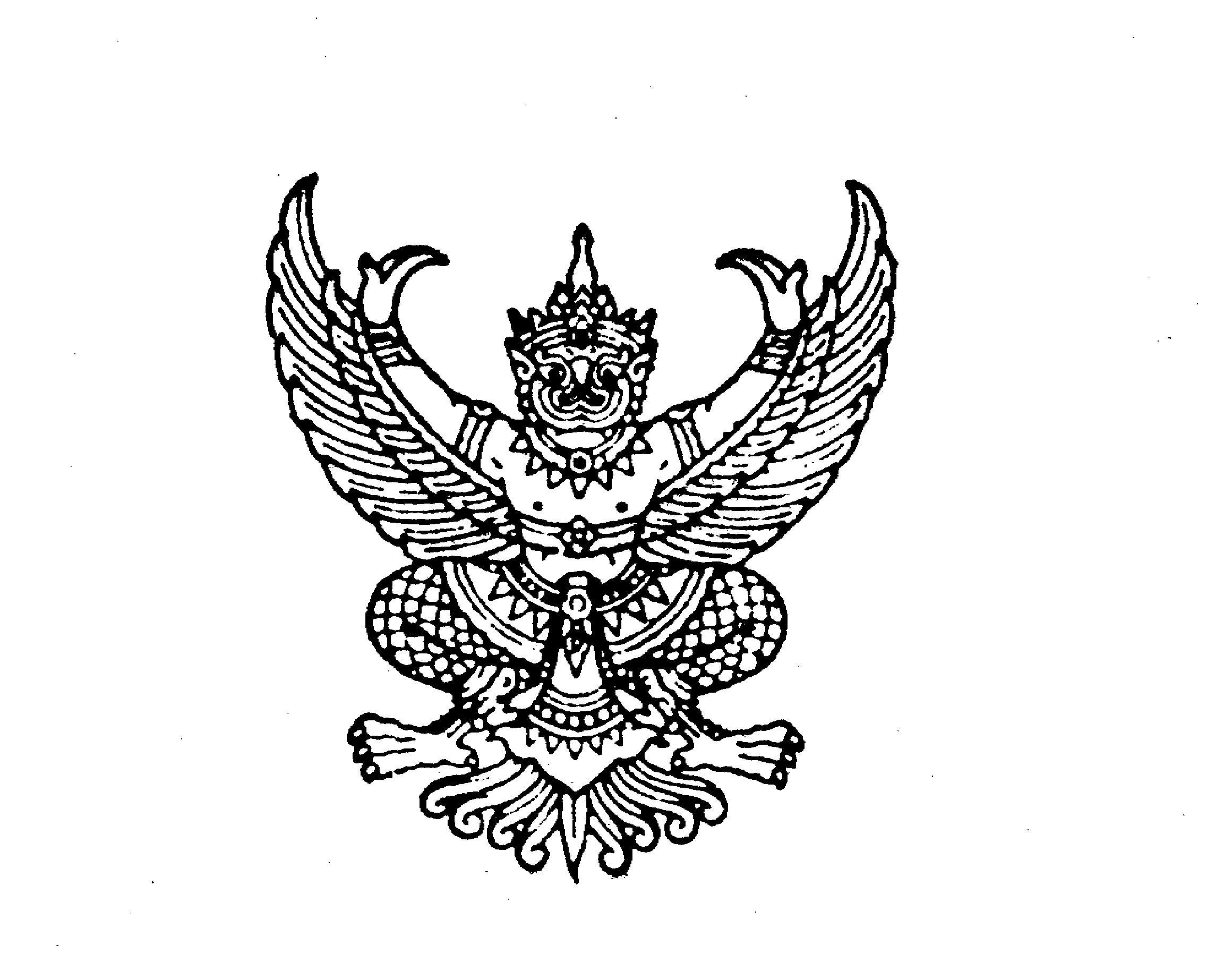 ถึง  สำนักงานส่งเสริมการปกครองท้องถิ่นจังหวัด ทุกจังหวัด	ตามที่กรมบัญชีกลางได้กำหนดแนวทางการลงทะเบียนผู้มีสิทธิใช้งานในระบบบริหารการเงินการคลังภาครัฐแบบอิเล็กทรอนิกส์ใหม่ (New GFMIS Thai) โดยให้หน่วยงานเริ่มลงทะเบียนได้ตั้งแต่วันพุธที่ ๑ มิถุนายน ๒๕๖๕ ถึงวันศุกร์ที่ ๒๙ กรกฎาคม ๒๕๖๕ รายละเอียดตามหนังสือกรมส่งเสริมการปกครองท้องถิ่น ด่วนที่สุด ที่ มท ๐๘๐๓.๓/ว ๑๕๓๙ ลงวันที่ ๒๕ พฤษภาคม ๒๕๖๕  นั้นกรมบัญชีกลางแจ้งว่า จากการตรวจสอบข้อมูลในระบบพบว่ายังมีหน่วยงานลงทะเบียนผู้มีสิทธิใช้งานอย่างต่อเนื่อง เพื่อให้หน่วยงานสามารถปฏิบัติงานในระบบ New GFMIS Thai ได้ จึงขยายระยะเวลาการลงทะเบียนถึงวันศุกร์ที่ ๒ กันยายน ๒๕๖๕ โดยขอให้หน่วยงานดำเนินการลงทะเบียนกำหนดผู้มีสิทธิใช้งานในระบบ New GFMIS Thai และแนบเอกสารหลักฐานที่เกี่ยวข้องตามที่กำหนดในคู่มือการลงทะเบียนผู้มีสิทธิใช้งานระบบดังกล่าว กรณีไม่มีการลงทะเบียนภายในระยะเวลาที่กำหนด อาจส่งผลให้เกิดการระงับสิทธิได้ รายละเอียดปรากฏตามสำเนาหนังสือกรมบัญชีกลาง ด่วนที่สุด ที่ กค ๐๔๑๔.๒/ว ๘๙๕ ลงวันที่ ๒๗ กรกฎาคม ๒๕๖๕ ที่ส่งมาพร้อมนี้ ทั้งนี้ สามารถเปิดดูหนังสือดังกล่าวได้ที่เว็บไซต์กรมส่งเสริมการปกครองท้องถิ่น www.dla.go.thกรมส่งเสริมการปกครองท้องถิ่น      สิงหาคม  ๒๕๖๕กองคลัง กลุ่มงานบัญชีโทร. ๐-๒๒๔๓-๒๒๒๕ โทรสาร ๐-๒๒๔๑-๙๐๒๔ผู้ประสานงาน นางสาวน้ำอ้อย สัตย์ธรรม ๐๙-๒๙๗๑-๐๔๔๓